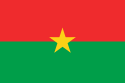 Committee: CSW Country: Burkina FasoDelegate: Elif Ceyda ÇETINKAYATopic: Assurance of Equal Pay for Services of Equal Derivative Values Between Men and Women Burkina Faso is a devoloping country in West Africa that covers an area of around 274,200 square kilometres. The government of Burkina Faso has adopted a policy to promote gender equality. It is required to implement activities and conduct reviews based on that policy. The Constitution of Burkina Faso clearly states that men and women are equal. The government has ratified international agreements and treaties related to gender issues, such as the Convention on the Elimination of All Forms of Discrimination. Since 2013, the Ministry for Promotion of Women and Gender is national machinery in Burkina Faso that plays a role in the promotion of women’s status and gender equality. The Government also adopted a National Strategy for Acceleration of Girls’ Education in 2012 and prioritizes the promotion of girls’ education
The government of Burkina Faso promotes the yielding activities of women’s cooperatives.
Additionally, to counter the difficulties women face in accesing credit, Burkina Faso has established  the Support Funds for Women’s Revenue Generating Activities. In December 2012, the First Lady of Burkina Faso held a meeting to support the PNG, indicating that the government wants to promote gender equality.Burkina Faso’s Poverty Reduction Strategy Paper has 11 principles. The fifth principle deals with gender. It confirms the importance of women in socio-economic development and recommends the establishment of a national strategy for gender.The overall objective of the National Gender Policy is to “promote equitable and participatory development of men and women, as well as ensure access, equal control, equal access to resources, and equal access to the decision-making process, in respect to fundamental rights”